2027 Calendar2027 Calendar2027 Calendar2027 Calendar2027 Calendar2027 Calendar2027 Calendar2027 Calendar2027 Calendar2027 Calendar2027 Calendar2027 Calendar2027 Calendar2027 Calendar2027 Calendar2027 Calendar2027 Calendar2027 Calendar2027 Calendar2027 Calendar2027 Calendar2027 Calendar2027 Calendar2027 Calendar2027 CalendarChileChileJanuaryJanuaryJanuaryJanuaryJanuaryJanuaryJanuaryFebruaryFebruaryFebruaryFebruaryFebruaryFebruaryFebruaryFebruaryMarchMarchMarchMarchMarchMarchMarch2027 Holidays for ChileMoTuWeThFrSaSuMoTuWeThFrSaSuMoMoTuWeThFrSaSuJan 1	New Year’s DayMar 26	Good FridayMar 28	Easter SundayMay 1	Labour DayMay 21	Navy DayJun 21	Indigenous People’s DayJun 28	Saints Peter and PaulJul 16	Our Lady of Mount CarmelAug 15	AssumptionSep 17	National holidaySep 18	National holidaySep 19	Army DayOct 11	Columbus DayOct 31	Reformation DayNov 1	All Saints’ DayDec 8	Immaculate ConceptionDec 25	Christmas DayDec 31	New Year’s Eve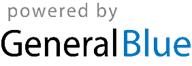 123123456711234567Jan 1	New Year’s DayMar 26	Good FridayMar 28	Easter SundayMay 1	Labour DayMay 21	Navy DayJun 21	Indigenous People’s DayJun 28	Saints Peter and PaulJul 16	Our Lady of Mount CarmelAug 15	AssumptionSep 17	National holidaySep 18	National holidaySep 19	Army DayOct 11	Columbus DayOct 31	Reformation DayNov 1	All Saints’ DayDec 8	Immaculate ConceptionDec 25	Christmas DayDec 31	New Year’s Eve456789108910111213148891011121314Jan 1	New Year’s DayMar 26	Good FridayMar 28	Easter SundayMay 1	Labour DayMay 21	Navy DayJun 21	Indigenous People’s DayJun 28	Saints Peter and PaulJul 16	Our Lady of Mount CarmelAug 15	AssumptionSep 17	National holidaySep 18	National holidaySep 19	Army DayOct 11	Columbus DayOct 31	Reformation DayNov 1	All Saints’ DayDec 8	Immaculate ConceptionDec 25	Christmas DayDec 31	New Year’s Eve11121314151617151617181920211515161718192021Jan 1	New Year’s DayMar 26	Good FridayMar 28	Easter SundayMay 1	Labour DayMay 21	Navy DayJun 21	Indigenous People’s DayJun 28	Saints Peter and PaulJul 16	Our Lady of Mount CarmelAug 15	AssumptionSep 17	National holidaySep 18	National holidaySep 19	Army DayOct 11	Columbus DayOct 31	Reformation DayNov 1	All Saints’ DayDec 8	Immaculate ConceptionDec 25	Christmas DayDec 31	New Year’s Eve18192021222324222324252627282222232425262728Jan 1	New Year’s DayMar 26	Good FridayMar 28	Easter SundayMay 1	Labour DayMay 21	Navy DayJun 21	Indigenous People’s DayJun 28	Saints Peter and PaulJul 16	Our Lady of Mount CarmelAug 15	AssumptionSep 17	National holidaySep 18	National holidaySep 19	Army DayOct 11	Columbus DayOct 31	Reformation DayNov 1	All Saints’ DayDec 8	Immaculate ConceptionDec 25	Christmas DayDec 31	New Year’s Eve2526272829303129293031Jan 1	New Year’s DayMar 26	Good FridayMar 28	Easter SundayMay 1	Labour DayMay 21	Navy DayJun 21	Indigenous People’s DayJun 28	Saints Peter and PaulJul 16	Our Lady of Mount CarmelAug 15	AssumptionSep 17	National holidaySep 18	National holidaySep 19	Army DayOct 11	Columbus DayOct 31	Reformation DayNov 1	All Saints’ DayDec 8	Immaculate ConceptionDec 25	Christmas DayDec 31	New Year’s EveJan 1	New Year’s DayMar 26	Good FridayMar 28	Easter SundayMay 1	Labour DayMay 21	Navy DayJun 21	Indigenous People’s DayJun 28	Saints Peter and PaulJul 16	Our Lady of Mount CarmelAug 15	AssumptionSep 17	National holidaySep 18	National holidaySep 19	Army DayOct 11	Columbus DayOct 31	Reformation DayNov 1	All Saints’ DayDec 8	Immaculate ConceptionDec 25	Christmas DayDec 31	New Year’s EveAprilAprilAprilAprilAprilAprilAprilMayMayMayMayMayMayMayMayJuneJuneJuneJuneJuneJuneJuneJan 1	New Year’s DayMar 26	Good FridayMar 28	Easter SundayMay 1	Labour DayMay 21	Navy DayJun 21	Indigenous People’s DayJun 28	Saints Peter and PaulJul 16	Our Lady of Mount CarmelAug 15	AssumptionSep 17	National holidaySep 18	National holidaySep 19	Army DayOct 11	Columbus DayOct 31	Reformation DayNov 1	All Saints’ DayDec 8	Immaculate ConceptionDec 25	Christmas DayDec 31	New Year’s EveMoTuWeThFrSaSuMoTuWeThFrSaSuMoMoTuWeThFrSaSuJan 1	New Year’s DayMar 26	Good FridayMar 28	Easter SundayMay 1	Labour DayMay 21	Navy DayJun 21	Indigenous People’s DayJun 28	Saints Peter and PaulJul 16	Our Lady of Mount CarmelAug 15	AssumptionSep 17	National holidaySep 18	National holidaySep 19	Army DayOct 11	Columbus DayOct 31	Reformation DayNov 1	All Saints’ DayDec 8	Immaculate ConceptionDec 25	Christmas DayDec 31	New Year’s Eve123412123456Jan 1	New Year’s DayMar 26	Good FridayMar 28	Easter SundayMay 1	Labour DayMay 21	Navy DayJun 21	Indigenous People’s DayJun 28	Saints Peter and PaulJul 16	Our Lady of Mount CarmelAug 15	AssumptionSep 17	National holidaySep 18	National holidaySep 19	Army DayOct 11	Columbus DayOct 31	Reformation DayNov 1	All Saints’ DayDec 8	Immaculate ConceptionDec 25	Christmas DayDec 31	New Year’s Eve5678910113456789778910111213Jan 1	New Year’s DayMar 26	Good FridayMar 28	Easter SundayMay 1	Labour DayMay 21	Navy DayJun 21	Indigenous People’s DayJun 28	Saints Peter and PaulJul 16	Our Lady of Mount CarmelAug 15	AssumptionSep 17	National holidaySep 18	National holidaySep 19	Army DayOct 11	Columbus DayOct 31	Reformation DayNov 1	All Saints’ DayDec 8	Immaculate ConceptionDec 25	Christmas DayDec 31	New Year’s Eve12131415161718101112131415161414151617181920Jan 1	New Year’s DayMar 26	Good FridayMar 28	Easter SundayMay 1	Labour DayMay 21	Navy DayJun 21	Indigenous People’s DayJun 28	Saints Peter and PaulJul 16	Our Lady of Mount CarmelAug 15	AssumptionSep 17	National holidaySep 18	National holidaySep 19	Army DayOct 11	Columbus DayOct 31	Reformation DayNov 1	All Saints’ DayDec 8	Immaculate ConceptionDec 25	Christmas DayDec 31	New Year’s Eve19202122232425171819202122232121222324252627Jan 1	New Year’s DayMar 26	Good FridayMar 28	Easter SundayMay 1	Labour DayMay 21	Navy DayJun 21	Indigenous People’s DayJun 28	Saints Peter and PaulJul 16	Our Lady of Mount CarmelAug 15	AssumptionSep 17	National holidaySep 18	National holidaySep 19	Army DayOct 11	Columbus DayOct 31	Reformation DayNov 1	All Saints’ DayDec 8	Immaculate ConceptionDec 25	Christmas DayDec 31	New Year’s Eve26272829302425262728293028282930Jan 1	New Year’s DayMar 26	Good FridayMar 28	Easter SundayMay 1	Labour DayMay 21	Navy DayJun 21	Indigenous People’s DayJun 28	Saints Peter and PaulJul 16	Our Lady of Mount CarmelAug 15	AssumptionSep 17	National holidaySep 18	National holidaySep 19	Army DayOct 11	Columbus DayOct 31	Reformation DayNov 1	All Saints’ DayDec 8	Immaculate ConceptionDec 25	Christmas DayDec 31	New Year’s Eve31Jan 1	New Year’s DayMar 26	Good FridayMar 28	Easter SundayMay 1	Labour DayMay 21	Navy DayJun 21	Indigenous People’s DayJun 28	Saints Peter and PaulJul 16	Our Lady of Mount CarmelAug 15	AssumptionSep 17	National holidaySep 18	National holidaySep 19	Army DayOct 11	Columbus DayOct 31	Reformation DayNov 1	All Saints’ DayDec 8	Immaculate ConceptionDec 25	Christmas DayDec 31	New Year’s EveJulyJulyJulyJulyJulyJulyJulyAugustAugustAugustAugustAugustAugustAugustAugustSeptemberSeptemberSeptemberSeptemberSeptemberSeptemberSeptemberJan 1	New Year’s DayMar 26	Good FridayMar 28	Easter SundayMay 1	Labour DayMay 21	Navy DayJun 21	Indigenous People’s DayJun 28	Saints Peter and PaulJul 16	Our Lady of Mount CarmelAug 15	AssumptionSep 17	National holidaySep 18	National holidaySep 19	Army DayOct 11	Columbus DayOct 31	Reformation DayNov 1	All Saints’ DayDec 8	Immaculate ConceptionDec 25	Christmas DayDec 31	New Year’s EveMoTuWeThFrSaSuMoTuWeThFrSaSuMoMoTuWeThFrSaSuJan 1	New Year’s DayMar 26	Good FridayMar 28	Easter SundayMay 1	Labour DayMay 21	Navy DayJun 21	Indigenous People’s DayJun 28	Saints Peter and PaulJul 16	Our Lady of Mount CarmelAug 15	AssumptionSep 17	National holidaySep 18	National holidaySep 19	Army DayOct 11	Columbus DayOct 31	Reformation DayNov 1	All Saints’ DayDec 8	Immaculate ConceptionDec 25	Christmas DayDec 31	New Year’s Eve1234112345Jan 1	New Year’s DayMar 26	Good FridayMar 28	Easter SundayMay 1	Labour DayMay 21	Navy DayJun 21	Indigenous People’s DayJun 28	Saints Peter and PaulJul 16	Our Lady of Mount CarmelAug 15	AssumptionSep 17	National holidaySep 18	National holidaySep 19	Army DayOct 11	Columbus DayOct 31	Reformation DayNov 1	All Saints’ DayDec 8	Immaculate ConceptionDec 25	Christmas DayDec 31	New Year’s Eve567891011234567866789101112Jan 1	New Year’s DayMar 26	Good FridayMar 28	Easter SundayMay 1	Labour DayMay 21	Navy DayJun 21	Indigenous People’s DayJun 28	Saints Peter and PaulJul 16	Our Lady of Mount CarmelAug 15	AssumptionSep 17	National holidaySep 18	National holidaySep 19	Army DayOct 11	Columbus DayOct 31	Reformation DayNov 1	All Saints’ DayDec 8	Immaculate ConceptionDec 25	Christmas DayDec 31	New Year’s Eve1213141516171891011121314151313141516171819Jan 1	New Year’s DayMar 26	Good FridayMar 28	Easter SundayMay 1	Labour DayMay 21	Navy DayJun 21	Indigenous People’s DayJun 28	Saints Peter and PaulJul 16	Our Lady of Mount CarmelAug 15	AssumptionSep 17	National holidaySep 18	National holidaySep 19	Army DayOct 11	Columbus DayOct 31	Reformation DayNov 1	All Saints’ DayDec 8	Immaculate ConceptionDec 25	Christmas DayDec 31	New Year’s Eve19202122232425161718192021222020212223242526Jan 1	New Year’s DayMar 26	Good FridayMar 28	Easter SundayMay 1	Labour DayMay 21	Navy DayJun 21	Indigenous People’s DayJun 28	Saints Peter and PaulJul 16	Our Lady of Mount CarmelAug 15	AssumptionSep 17	National holidaySep 18	National holidaySep 19	Army DayOct 11	Columbus DayOct 31	Reformation DayNov 1	All Saints’ DayDec 8	Immaculate ConceptionDec 25	Christmas DayDec 31	New Year’s Eve262728293031232425262728292727282930Jan 1	New Year’s DayMar 26	Good FridayMar 28	Easter SundayMay 1	Labour DayMay 21	Navy DayJun 21	Indigenous People’s DayJun 28	Saints Peter and PaulJul 16	Our Lady of Mount CarmelAug 15	AssumptionSep 17	National holidaySep 18	National holidaySep 19	Army DayOct 11	Columbus DayOct 31	Reformation DayNov 1	All Saints’ DayDec 8	Immaculate ConceptionDec 25	Christmas DayDec 31	New Year’s Eve3031Jan 1	New Year’s DayMar 26	Good FridayMar 28	Easter SundayMay 1	Labour DayMay 21	Navy DayJun 21	Indigenous People’s DayJun 28	Saints Peter and PaulJul 16	Our Lady of Mount CarmelAug 15	AssumptionSep 17	National holidaySep 18	National holidaySep 19	Army DayOct 11	Columbus DayOct 31	Reformation DayNov 1	All Saints’ DayDec 8	Immaculate ConceptionDec 25	Christmas DayDec 31	New Year’s EveOctoberOctoberOctoberOctoberOctoberOctoberOctoberNovemberNovemberNovemberNovemberNovemberNovemberNovemberDecemberDecemberDecemberDecemberDecemberDecemberDecemberDecemberJan 1	New Year’s DayMar 26	Good FridayMar 28	Easter SundayMay 1	Labour DayMay 21	Navy DayJun 21	Indigenous People’s DayJun 28	Saints Peter and PaulJul 16	Our Lady of Mount CarmelAug 15	AssumptionSep 17	National holidaySep 18	National holidaySep 19	Army DayOct 11	Columbus DayOct 31	Reformation DayNov 1	All Saints’ DayDec 8	Immaculate ConceptionDec 25	Christmas DayDec 31	New Year’s EveMoTuWeThFrSaSuMoTuWeThFrSaSuMoMoTuWeThFrSaSuJan 1	New Year’s DayMar 26	Good FridayMar 28	Easter SundayMay 1	Labour DayMay 21	Navy DayJun 21	Indigenous People’s DayJun 28	Saints Peter and PaulJul 16	Our Lady of Mount CarmelAug 15	AssumptionSep 17	National holidaySep 18	National holidaySep 19	Army DayOct 11	Columbus DayOct 31	Reformation DayNov 1	All Saints’ DayDec 8	Immaculate ConceptionDec 25	Christmas DayDec 31	New Year’s Eve123123456712345Jan 1	New Year’s DayMar 26	Good FridayMar 28	Easter SundayMay 1	Labour DayMay 21	Navy DayJun 21	Indigenous People’s DayJun 28	Saints Peter and PaulJul 16	Our Lady of Mount CarmelAug 15	AssumptionSep 17	National holidaySep 18	National holidaySep 19	Army DayOct 11	Columbus DayOct 31	Reformation DayNov 1	All Saints’ DayDec 8	Immaculate ConceptionDec 25	Christmas DayDec 31	New Year’s Eve4567891089101112131466789101112Jan 1	New Year’s DayMar 26	Good FridayMar 28	Easter SundayMay 1	Labour DayMay 21	Navy DayJun 21	Indigenous People’s DayJun 28	Saints Peter and PaulJul 16	Our Lady of Mount CarmelAug 15	AssumptionSep 17	National holidaySep 18	National holidaySep 19	Army DayOct 11	Columbus DayOct 31	Reformation DayNov 1	All Saints’ DayDec 8	Immaculate ConceptionDec 25	Christmas DayDec 31	New Year’s Eve11121314151617151617181920211313141516171819Jan 1	New Year’s DayMar 26	Good FridayMar 28	Easter SundayMay 1	Labour DayMay 21	Navy DayJun 21	Indigenous People’s DayJun 28	Saints Peter and PaulJul 16	Our Lady of Mount CarmelAug 15	AssumptionSep 17	National holidaySep 18	National holidaySep 19	Army DayOct 11	Columbus DayOct 31	Reformation DayNov 1	All Saints’ DayDec 8	Immaculate ConceptionDec 25	Christmas DayDec 31	New Year’s Eve18192021222324222324252627282020212223242526Jan 1	New Year’s DayMar 26	Good FridayMar 28	Easter SundayMay 1	Labour DayMay 21	Navy DayJun 21	Indigenous People’s DayJun 28	Saints Peter and PaulJul 16	Our Lady of Mount CarmelAug 15	AssumptionSep 17	National holidaySep 18	National holidaySep 19	Army DayOct 11	Columbus DayOct 31	Reformation DayNov 1	All Saints’ DayDec 8	Immaculate ConceptionDec 25	Christmas DayDec 31	New Year’s Eve252627282930312930272728293031Jan 1	New Year’s DayMar 26	Good FridayMar 28	Easter SundayMay 1	Labour DayMay 21	Navy DayJun 21	Indigenous People’s DayJun 28	Saints Peter and PaulJul 16	Our Lady of Mount CarmelAug 15	AssumptionSep 17	National holidaySep 18	National holidaySep 19	Army DayOct 11	Columbus DayOct 31	Reformation DayNov 1	All Saints’ DayDec 8	Immaculate ConceptionDec 25	Christmas DayDec 31	New Year’s EveJan 1	New Year’s DayMar 26	Good FridayMar 28	Easter SundayMay 1	Labour DayMay 21	Navy DayJun 21	Indigenous People’s DayJun 28	Saints Peter and PaulJul 16	Our Lady of Mount CarmelAug 15	AssumptionSep 17	National holidaySep 18	National holidaySep 19	Army DayOct 11	Columbus DayOct 31	Reformation DayNov 1	All Saints’ DayDec 8	Immaculate ConceptionDec 25	Christmas DayDec 31	New Year’s Eve